Välkommen till (tävlingens namn) (datum) i (ort)>> OBSERVERA: All röd text skall tas bort eller anpassas när ert brev skapas <<(Föreningens namn) har på uppdrag av Svenska Konståkningsförbundet nöjet att hälsa Dig välkommen till deltävling i Nationella serien (tävlingens namn), som vi tror och hoppas ska bli fina tävlingar och ett lyckat arrangemang.Vi vill att Du fyller i bifogad svarsblankett och skickar den till oss senast den (ange datum).ResorBoka gärna din resa så snart som möjligt (alt ange om ni som arrangör vill boka resor i syfte att ha kontroll över ekonomin. Beskriv då hur ni vill att detta ska gå till och stryk i så fall irrelevant information nedan om Scanworld m.m.). Tekniska funktionärer uppmanas att med sunt förnuft boka sina resor samt själv besluta om bokningen bör vara ombokningsbar eller avbokningsbar. Hör av dig till Svenska Konståkningsförbundet på nina.bergman@skatesweden.se om din resa förväntas överskrida 2000 kr. Om inte får Du som teknisk funktionär stå för mellanskillnadenObservera Svenska Konståkningsförbundets resepolicy: http://www.svenskkonstakning.se/svenskakonstakningsforbundet/Styrandedokument/Policyochriktlinjer/ samt Lathund bokning av resor. Använd gärna Svenska Konståkningsförbundets resebyrå för bokning av resor så du slipper ligga ute med pengar. Detta är dock inget krav utan du kan även boka direkt med SJ eller flygbolag.Notera vikten av att du som teknisk funktionär i så fall inte använder personlig service hos Scanworld utan säkerställer att du har inloggningsuppgifter till Scanworlds onlinebokning och genomför bokningar via webben. Detta för att resebyrån tar ut höga avgifter för personlig service. Om du saknar inloggningsuppgifter till Scanworlds onlinebokning så kontakta Svenska Konståkningsförbundets kansli på nina.bergman@skatesweden.se Om du bokar via Scanworld så ha i åtanke att jourtelefon och ombokningar också medför höga kostnader. Vi är tacksam du inte använder dessa utan att få vårt godkännande.För att underlätta vår transportplanering vill vi att Du anger på blanketten var och när Du anländer. Enklast reser du med (tåg/buss) till centralstationen eller med flyg till (stad/flygplats). Vi kommer att ordna transport från flygplats, tåg- och busstation till hotell och ishall. Den transporten tar ca (minuter) med bil från stationen och (minuter) från flygplatser.TiderDu måste ta hänsyn till följande tider vid bokningen:Observera att fastställande av startordningar sker digitalt:Torsdag kl 17 inför tävling för klasser som börjar tävla fredagFredag kl 12 inför klasser som börjar tävla lördagLänk skickas till teknisk support och skiljedomareTorsdagAlternativ att genomföra inledande domarmöte och TP-möte digitalt på kvällen, kan vara en fördel med långväga TF och/eller om någon inte hinner dömer fredagen och därmed missar inledande möten. Stäm av med skiljedomaren och tävlingsansvarig på förbundet camilla.fredman@skatesweden.se .Fredag	Kl. 1x:00 på (ange plats)	Officiell träning (ta bort denna rad om ni inte erbjuder träning)Kl 18:00	Inledande domarmöte och TP-möte (om inte digitalt på torsdagen ,ta i så fall bort denna rad 	19:00 – 21:30	TävlingLördag	Kl. 09:00 – 19:00	TävlingSöndag	Kl. 09:00 – 17:00	Tävling	Kl. 17:00	Round Table Discussions	Kl. 19:00	Tidigast hemresaBoendeBehöver Du boende bokar vi rum åt dig på (hotell, ange gärna adressuppgifter).ErsättningArvoden och eventuella resekostnader redovisas på reseräkning som fylls i på tävlingsplatsen. Endast kostnader som kan verifieras med kvitto kan tas upp på reseräkningen som lämnas in. Om kvitto saknas, t.ex. för returresa, vid tillfället som reseräkningen skrivs ska en separat, kompletterande reseräkning skrivas där kvittona biläggs. Den reseräkningen postas direkt till Svenska Konståkningsförbundet, Idrottens Hus, Box 11016, 100 61 Stockholm. MåltiderLunch (och ev. middag) serveras (vilka dagar och var).Betalningen sker kontant eller med swish (ange beloppet – OBS notera att priset ska vara i linje med måltidsavdrag enligt traktamenten). Ange på svarsblanketten vilka dagar Du vill ha lunch (och/eller middag).Smörgåsar och förfriskningar finns i ishallen samtliga tävlingsdagar.Preliminär meny:Fredag:	(ange vilken mat, middag)Lördag:	(ange vilken mat, lunch och ev. middag)Söndag:	(ange vilken mat, lunch och ev. middag)(Vi vill gärna se Dig som vår gäst på kamratmåltiden (dag + tid)! – endast om kamratmåltid arrangeras för deltagarna)Preliminära panelerKontaktVid frågor kontakta oss gärna!Domaransvarig: (namn + telefon + email)Tävlingsledare: (namn + telefon + email)Än en gång välkommen till (stad)!(Föreningens namn) på uppdrag av Svenska KonståkningsförbundetOBSERVERA: Ta bort/anpassa all röd text när er inbjudan skapasGlöm inte att skiljedomaren alltid ska godkänna samtliga dokument som skickas ut i samband med tävlingen. Inbjudan skickas till samtliga tekniska funktionärerna tillsammans med brev till TF och svarsblanketten.(plats för arrangörsföreningens logga)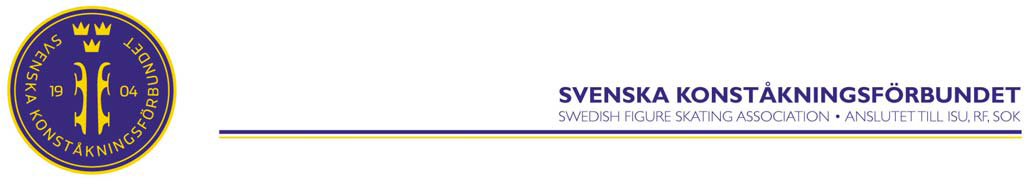 Teknisk kontrollant:NamnTeknisk specialist 1:NamnTeknisk specialist 2:NamnData- videooperatör:NamnNamnSkiljedomare:NamnDomare:NamnNamnNamnNamnNamnNamnNamnTeknisk support:Namn(Om ni har en fil med dessa uppgifter så kan ni bifoga den i stället för att fylla i här)